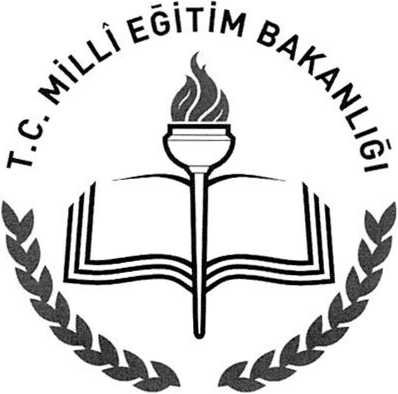 KEŞAP KAYMAKAMLIĞIYOLAĞZI ŞEHİT ÖZKAN KILIÇ İLKOKULU VE YOLAĞZI ORTAOKULU  MÜDÜRLÜĞÜEĞİTİM ORTAMLARINDA ŞİDDETİN ÖNLENMESİ VE AZALTILMASI STRATEJİ VE EYLEM PLANI                                      (2019-2020)OKULLARDA GÜVENLİ ORTAMIN SAĞLANMASI (OGOS)2019-2020HUKUKİ DAYANAKÇocuk Koruma Kanunu, Başbakanlık 2006-17 sayılı genelge (Çocuk ve Kadınlara Yönelik Şiddet Hareketleriyle Töre ve Namus Cinayetlerinin Önlenmesi İçin Alınacak Tedbirler.) Başbakanlık Personel ve Prensipler Genel Müdürlüğünün 13/07/2006 tarihli ve 9358 sayılı yazısı, Eğitim Ortamlarında Şiddetin Önlenmesi ve Azaltılması Strateji ve Eylem Planı (2006-2011+) TBMM Çocuklarda ve Gençlerde Artan Şiddet Eğitimi ile Okullarda Meydana Gelen Olaylar ile İlgili Meclis Araştırma Komisyon Raporu. Özel Eğitim Rehberlik ve Danışma Hizmetleri Genel Müdürlüğünün 24/03/2006 tarihli ve!324 sayılı 2006/26 nolu genelgesi ile 21/01/2009 tarihli ve 290 sayılı 2009/09 nolu genelgesi. Rehberlik ve Psikolojik Danışma Hizmetleri Yönetmeliği. MEB ve İçişleri Bakanlığı arasında 22/12/2016 tarihinde imzalanan "Okullarda Güvenli Ortamın Sağlanmasına Yönelik Koruyucu ve Önleyici Tedbirlerin Artırılmasına İlişkin İşbirliği Protokolü" Özel Eğitim Rehberlik ve Danışma Hizmetleri Genel Müdürlüğünün 27 Eylül 2012 tarih ve 3888 saylı yazısıAMAÇGüvenli ve hoşgörülü eğitim ortamı sağlayacak yönetim süreçlerinin işletilmesi, şiddet ve şiddet türleri konusunda eğitim-öğretimle temas halinde olan herkesin bilgilendirilmesi ve bir yaşam alanı olarak okullarda riskli yaşam koşullarının belirlenerek şiddetin en alt seviyeye indirilmesinin sağlanması.GEREKÇEŞiddet; güç ve baskı uygulayarak insanların bedensel veya ruhsal açıdan zarar görmesine neden olan bireysel veya toplu hareketlerin tümü olarak tanımlanmaktadır.Okul toplumun bir parçası olması nedeniyle bireysel, toplumsal ve ailesel kaynaklı nedenlerin tetiklediği şiddetin yansıdığı, görülebilir hale geldiği yerlerin başında gelmektedir. Okulda şiddet kavramı; okul iklimi üzerinde olumsuz sonuçlar doğuran sağlıklı ve etkili eğitim sürecine zarar veren davranışlardan kaynaklanmaktadır. Okulda şiddet öğrenci-öğrenci, öğretmen-öğrenci, okul yönetimi-öğrenci arasındaki fiziksel duygusal olumsuzluktaki zarar verici baskı ve saldırganlık içeren etkileşimleri kapsamaktadır. Ülkemiz okullarında gözlenen şiddet olaylarının önde gelen nedenleri olarak;şiddetin hem tekrarlanmasına hem de gizli kalmasına yol açtığı gözlenmiştir. Bu nedenle eğitim ortamlarında şiddetin önlenmesi ve azaltılması, çevresindeki ilişkilerin ve uygulamaların yapıcı, onarıcı, barışçıl ve destekleyici hale getirilmesi gerekmektedir. Şiddet konusunda ele alınan öğrenci, öğretmen, aile, yakın çevre gibi unsurların uyumlu ve eşgüdüm içinde çalışması bir zorunluluktur. Geliştirilecek politikaların, uygulanacak program ve hizmetlerin yürütülmesinde her kademeden yöneticiler arasında söz ve eylem birliğinin bulunması şiddetin önlenmesi ve azaltılması açısından önemlidir.OKUL / KURUM MÜDÜRLÜĞÜOkul yönetimi; "Planlı Okul Gelişim Modeli - Okulda Stratejik Yönetim" çalışması kapsamında oluşturulan okul gelişim ekibini okul eylem planını hazırlamak üzere toplaması, konuyla ilgili yapılacak çalışmaların planlanması, görev dağılımının yapılması. ( Okul Müdürü, Md. Yrd. , en az iki öğretmen, okul rehber öğretmeni, 1 memur, 2 öğrenci, okul aile birliği başkanı, sivil toplum örgütleri ve mahalle muhtarı)Okul irtibat görevlisi bilgilerinin güncellenmesi ve irtibat görevlisinin bilgilerini İl/İlce MFM FnitimŞiddete neden olabilecek risk faktörlerini; okul-öğrenci-aile-çevre özellikleri dikkate alınarak bunun için bilimsel ölçme tekniklerinden yararlanılarak belirlenmesi, sayısal veri haline getirilmesi.Okul, öğrenci, veli, yönetici / öğretmenler, okul çevresi vb verileri ışığında 2018- 2019 eğitim öğretim yılına ait "Okul Eylem Planı"nın bir yıl önceki okul eylem planı çalışmaları, yılsonu değerlendirme sonuçları, ilçe Eylem Planları ile yeni kayıt öğrenci profili göz önüne alınarak hazırlanması, bir örneğinin İlçe MEM' ne Ekim ayı içerisinde gönderilmesi,Okul Eylem Planının uygulanması, değerlendirilmesi konusunda görevlendirmeler yapılması.Okul Eylem Planı hakkında tüm okul personelinin, öğrenci velilerinin bilgilendirilmesi, okul web sayfasında eylem planına yer verilmesi.Okul rehberlik servisi, okul irtibat görevlisi, öğrenci temsilciliği ile okul / aile birliği arasında gerekli koordinasyonun sağlanması.Okul Eylem Planının uygulama safhalarında; RAM, İl/İlçe Milli Eğitim Müdürlüğü koordinasyonunda sağlık, sosyal hizmetler, emniyet, üniversite, sivil toplum kuruluşları, eğitim sendikalar \/s. kurum / kuruluşlarının desteklerinin alınması.İI/İlçe Eylem Planları çerçevesinde; okul rehberlik ve psikolojik danışma servisi, RAM ile koordineli olarak okul / kurumunda programların yürütülmesinde uygun ortam personelinin görevlendirilmesi, eğitim öğretimi aksatmayacak şekilde toplantılar düzenlenmesi bu konuda gerekli koordinasyon ve işbirliğinin sağlanması.Öğretmenler, öğrenciler ve ailelerin psiko-sosyal olarak gelişimlerine yönelik hazırlanan rehberlik ve temel önleme programları, diğer rehberlik ve psikolojik danışma hizmetleri, sosyal etkinlikler, spor ve serbest zaman etkinlikleri bütünleştirerek okulda olumlu psikolojik ortamın oluşturulması, planlamanın yapılması.Okul Eylem Planı kapsamında yapılan çalışmaların değerlendirilmesi, uygulamada karşılaşılan sorunlar ve çözüm önerileri ile birlikte Kasım ve Mayıs ayları son haftasında İl/İlçe MEM' ne hazırlanan formatın gönderilmesi.Öğrenci velilerinin ev, işyeri, GSM telefon bilgileri ile resmi yazışma ve elektronik posta adresi bilgilerinin tutulması.Öğrenci devamsızlığının aynı gün velilere bildirilmesi (telefonla arama / elektronik posta / cep telefonuna kısa mesaj / resmi yazı vb)5-10-15 günlük devamsız öğrencilerin velilerinin okula çağrılması, devamsızlık konusunda gönderilen bilgilerinin ulaşıp ulaşmadığının teyit edilmesi, öğrenci velisi ile birlikte öğrencinin devamsızlık nedenlerinin tespit edilerek ortak çözüm modelleri geliştirilmesi, öğrencinin devam konusunun takip edilmesi. (Gelmeyen velilere ev ziyareti yapılması.)0kul spor ve sosyal etkinlik alan ve araç gereçlerinin öğrencilerin kullanabileceği biçimde sürekli hazır bulundurulması.Ekonomik nedenlerden dolayı okula devam edemeyen öğrencilerin Okul Aile Birliği, Sosyal Yardımlaşma ve Dayanışma Vakfı, gönüllü yardım kuruluşları ya da İl-İlçe Milli Eğitim Okul Aile Birliği bütçesinden gerekli yardımların yapılması konusunda çalışma yapılması.Okul müdürlüklerinin kendi kayıt alanlarında bulunan ancak okula devam edemeyen zorunlu öğrenim çağındaki öğrencilerin tespiti amacıyla komisyon kurulması, okula devam edemeyen öğrencilerin tespit edilmesi ve bu öğrencilerin okullara kaydının yapılması ve devamının sağlanması için gerekli önlemleri alması. ( Haydi, Kızlar Okula kampanyası kapsamında yapılan çalışmalardan, oluşturulan modellerden faydalanılması...)Sınıf rehber öğretmenler / Okul rehber öğretmenler tarafından, çocuk hakları sözleşmesi, çocuk koruma kanunu, kadına ve çocuğa yönelik şiddet, madde bağımlılığı ve parçalanmış aileler konularında öğretmenlere / öğrencilere / velilere eğitim verilmesi, materyal hazırlanması.Okullardaki Dilek ve Öneri Kutularının etkin kullanımı için gerekli önlemlerin alınması, okul ve kurumların web sayfalarında benzer bölümlerin oluşturulması ve gelen dilek ve önerilerin kayıt altın alınarak değerlendirilmesi.Rehberlik ve Psikolojik Danışma Hizmetleri Okul Yürütme Komisyonunda sınıflarda şiddete eğilimi olan öğrencilerin durumunun mutlaka detaylı olarak görüşülmesi ve bireysel olarak önlemler alınması. Bu öğrenciler ile ilgili olarak ev ziyaretleri yapılması.Risk grubundaki öğrencilerin ailelerinin ziyaret edilmesi.Okullarda bulunan rehber öğretmenlerden formasyonu uygun olanların Öğrencilere psikolojik danışma ve grup rehberliği çalışmalarını yapmaları, gerektiğinde ilgili kurum ve kuruluşlara yönlendirilmelerinin sağlanması.Öğrencilerin sosyal faaliyetlere yönlendirilmesi.Öğrencilerin ailelerine bireysel görüşme yapılması ve veli eğitim ihtiyaçları göz önüne alınarak eğitim seminerleri verilmesi.Okul giriş ve çıkış saatlerinde çevrenin kontrol altına alınması, bu konuda güvenlik güçleri ile işbirliği yapılması, gerekli desteğinin sağlanması.Servis araçları denetim ve kontrolünün çok yönlü olarak yapılması.Okul kantin denetimlerinin sürekli yapılması.Özel eğitim öğrencilerin tespiti / BEP Birimin kurulması / Destek Eğitim Odasının açılması.Davranış problemi yaşayan öğrencilerin RAM' a yönlendirilmesi, ayrıca psikolojik destek açısından gerekli yönlendirmenin yapılması.Cinsel istismara ve şiddete maruz kalan öğrencilerin, okul rehberlik servisi aracılığıyla ilgili kişi, kurum ve kuruluşlarla irtibat sağlanarak destek verilmesi.Nakil yoluyla gelen öğrencilerin dosyalarının en kısa sürede şiddete eğilim açısından incelenmesi.Sınıf rehber öğretmenliği sisteminin aktif çalıştırılması.Normal eğitim (tam gün) yapan okullarda öğle yemeği arası bölümün nöbetçi öğretmen ve okul irtibat görevlisince takip edilmesi, yemek saati dışında kalan sürede öğrencilerin etüt / sanatsal faaliyet / internet kullanımı / okuma vb. etkinlikler düzenlenerek bu sürenin olumlu yönlere geçirmelerinin sağlanması. Okul, çevre imkânlarına göre toplu yemek konusunun teşvik edilmesi. İzleme ve değerlendirme formlarının hazırlanarak raporların İl/İlçe MEM' e gönderilmesi.Rehber Öğretmen / Psikolojik DanışmanEylem planları çerçevesinde rehberlik ve temel önleme programlarını okulda uygulayacak veya uygulanmasında öğretmenlere destek verecek, yönetici, öğretmen ve ailelere yönelik olarak eğitim seminerleri düzenleyerek, bu kapsamda yapılan çalışmaların gerek planlanmasına gerekse de uygulanmasına katılacaktır.Çalışmaların verimli bir şekilde yürütülmesinde okul/kurum rehberlik ve psikolojik danışma servisleri ve rehberlik ve araştırma merkezleri ile koordineli olarak çalışacaktır.Çalışma programları dahilinde ve gerektiğinde sınıf uygulamalarında öğretmenlerle iş birliği yaparak, gereken süpervizyon desteğini sağlayacaktır.Şiddet, saldırganlık ve zorbalığa maruz kalan ve/veya şiddet uygulayan öğrencilere psikososyal müdahale hizmeti vererek, gerektiğinde ilgili kurum ve kuruluşlara yönlendirilmesini sağlayacaktır.Meslektaş desteği sağlamak amacıyla düzenlenecek olan toplantılara katılacaktır.Katıldığı çalışmaların raporlaştırılmasında etkin rol alarak, üyesi olduğu ekibe gerekli desteği sağlayacaktır.ÖğretmenlerOkul/kurum eylem planının oluşturulmasında, uygulanmasında ve raporlaştırılmasında etkin rol alarak okul ekibine gerekli desteği sağlayacaktır. Okul/kurum eylem planları çerçevesinde okul rehberlik ve psikolojik danışma servisi/rehberlik ve araştırma merkezleri ile koordineli olarak okul/kurumunda yürütülecek programlarda görev alarak, sorumluluklarını etkin bir şekilde yerine getirecektir. Okul ve sınıf içinde şiddet, saldırganlık ve zorbalık oluşmasına neden olabilecek risk faktörleriyle ilgili çalışmalarda okul/kurum ekibine yardımcı olacaktır. Sınıfında şiddet, saldırganlık ve zorbalık içeren davranışların öğretmen- öğrenci, öğrenci-öğrenci, okul- aile, aile-öğrenci arasında kabul edilmeyeceğini kesin ve temel bir anlayış olarak koyarak uygulanmasını sağlayacaktır. Öğrencilerinin birbirlerine isim taktıklarını, kendi aralarında gruplaşıp bazılarını dışladıklarını, birbirlerine kırıcı davrandıklarını ya da sözel-fiziksel olarak incittiklerini vb. sorunları tespit ettiğinde, gerekli eğitsel tedbirleri alarak psikososyal destek hizmeti almalarını sağlayacaktır. Şiddete maruz kalan ve/veya şiddet uygulayan öğrenci ve ailesinin en kısa sürede psikososyal koruma, önleme ve müdahale hizmetlerini almaları için yönlendirecektir. Ailelerle iş birliğini güçlendirerek çalışmalarda desteğini alacak ve olumlu baş etme becerileri kazanmalarını sağlayacaktır. Öğrencilerin ve ailelerin psikososyal olarak gelişimlerine yönelik hazırlanan programlar, rehberlik ve psikolojik danışma hizmetleri, sosyal etkinlikler, spor, müzik, çeşitli sanatsal etkinlikler, serbest zaman etkinlikleri, demokrasi eğitimi ve okul meclisleri ile okul gelişim çalışmalarını bütünleştirerek sınıfında olumlu psikolojik ortam oluşturulmasını sağlayacaktır.YOLAĞZI ŞEHİT ÖZKAN KILIÇ İLKOKULU VE YOLAĞZI ORTAOKULU  MÜDÜRLÜĞÜEĞİTİM ORTAMLARINDA ŞİDDETİN ÖNLENMESİ VE AZALTILMASI2019-2020 EĞİTİM ÖĞRETİM YILI STRATEJİ EYLEM PLANI        İLKOKUL:         Mustafa  ŞENEL                         Derya TOZLU                    Hatice DEMİR                      Fatih KURT                Müdür Yrd.                             Anasınıfı Öğrt.                        Sınıf Öğrt.                       Sınıf Öğrt.                                                  Sibel YILMAZ                        Ali ŞENSOY                      	Gülhatun BÜYÜKAYDIN			          Sınıf Öğrt.                               Sınıf Öğrt.	                                   İngilizce Öğrt.     ORTAOKUL:       Gönül GÖKÇE                     Emine ÖZKAYA                     Esma KİPRİTÇİ TÜFEKÇİ                  Fahrettin TURAN                    Türkçe Öğrt.	       Türkçe Öğrt.	           Matematik  Öğrt                           Sosyal Bil. Öğrt       Sönmez IŞIK                           Mesut SULAN                                                         Emrah SAYIN.       Fen Bil. Öğrt.                 Beden Eğt. Öğrt	Din Kült. ve Ahlak Bil. Öğrt.       Emine KILIÇASLAN                                     Önder BÜYÜKAYDIN                                         Barış ŞAHİN                              Matematik Öğrt.	                               İngilizce Öğrt.                                           Bilişim Teknolojiler Öğrt.	Harun ÖKSÜZOkul MüdürüFAALİYETLERFAALİYETLERPERFORMANSGÖSTERGELERİSÜRESÜRESÜRESORUMLUKURUMLAR/BİRİMDESTEKÇİ KURUM/BİRİMDESTEKÇİ KURUM/BİRİMSIRAEĞİTİM ORTAMI VE ÇEVRESİEĞİTİM ORTAMI VE ÇEVRESİEĞİTİM ORTAMI VE ÇEVRESİEĞİTİM ORTAMI VE ÇEVRESİEĞİTİM ORTAMI VE ÇEVRESİEĞİTİM ORTAMI VE ÇEVRESİEĞİTİM ORTAMI VE ÇEVRESİEĞİTİM ORTAMI VE ÇEVRESİ1Okul Müdür Yardımcısı başkanlığında, Okul Rehberlik Öğretmeni, Öğretmen temsilcisi, Öğrenci Kurulu Başkanı, Okul Aile Birliği Üyesi ve Gönüllü Öğretmenlerden Şiddeti Önleme Ekibi oluşturularak, İl Eylem Planı doğrultusunda Okul Şiddet Eylem planının hazırlanması.PlanlamaPlanlamaKasım 2018Okul MüdürlükleriOkul MüdürlükleriOkul MüdürlükleriR.A.M.İl/İlçe M. E. M.2Eğitim Çağı içinde olup, okula devam etmeyen öğrencilerin belirlenerek okullaştırılması çalışmalarının yapılmasıPlanlamaPlanlamaYıl BoyuncaOkul Müdürlükleri İl/İlçe M. E. M.Okul Müdürlükleri İl/İlçe M. E. M.Okul Müdürlükleri İl/İlçe M. E. M.il Milli Eğitim Müdürlüğü İl Emniyet Müdürlüğü, Aile, Çalışma ve Sosyal Hizmetler il Müdürlüğü,3Öğrenci servis şoförlerine(ücretsiz taşıma araçları şoförleri ile özel servis araçları şoförlerine) ve okul güvenlik görevlilerine seminer düzenlenmesi.PlanlamaAralık 2018il/ilçe M. E. M. Okul Müdürlükleriİl Milli Eğitim Müdürlüğü, İl Emniyet Müdürlüğü, Rehberlik ve Araştırma MerkezleriOkul Rehberlik Servisleri4Öğrencilere Çatışma Çözme Yöntemleri ve Öfke Yönetimi ile ilgili konularda sınıf seviyelerine uygun etkinlikler yapılması.Eğitim SemineriYıl BoyuncaOkul Müdürlükleriİl/İlçe M. E. M.R.A.M.Okul Rehberlik Servisleri5Ailelere yönelik anne-baba ve çocuk eğitimi konularında seminer, panel, konferans vb. etkinlikler düzenlenmesiEğitim Seminerleri, Panel, Konferans2018-2019 Eğitim Öğretim Yılı BoyuncaR.A.M.Okul Rehberlik Servisleri Halk Eğitim Merkeziİl/ilçe M. E. M.Aile, Çalışma ve Sosyal Hizmetler il Müdürlüğü,6Öğrencilerin Eğitim Öğretim Yılı boyunca ilgi duydukları alanlarda toplum hizmeti faaliyetlerinde bulunmasının sağlanması.(Huzurevi ziyaretleri, Yardım kampanyaları, Çöp dönüşüm çalışmaları,....vb)Toplum Hizmeti faaliyeti sayısı2018-2019 Eğitim Öğretim Yılı BoyuncaOkul Müdürlükleri Okul Rehberlik Servisleri Halk Eğitim Merkeziİl/İlçe M. E. M.Aile, Çalışma ve Sosyal Hizmetler il Müdürlüğü il Sağlık Müdürlüğü İl Emniyet Müdürlüğü7Ergenlik dönemi genel özellikleri hakkında öğrenci ve velilerine bilgilendirme yapılmasıYıl BoyuncaOkul Müdürlükleri İl Sağlık Müdürlüğü Okul Rehberlik Servisleriİl/İlçe M. E. M.8Okullarda rehber öğretmenler tarafından, zararlı alışkanlıklar edinmiş, şiddet eğilimleri olan öğrencilerin, maddi imkânlardan yoksun, risk altında olduğu düşünülen ve parçalanmış aile çocuklarının tespit edilerek bu öğrencilerle yapılan çalışmaların kayıt altına alınması ve öğrenci kişilik hizmetlerinin güçlendirilmesiBireysel ve Grupla Psikolojik Danışma2018-2019EğitimÖğretim YılıBoyuncaRehberÖğretmenlertarafındanR.A.M.İl/ İlçe M. E. M.Okul Müdürlükleri Okul Rehberlik Servisleriİl/İlçe M. E. M İl Sağlık Müdürlüğü, Aile, Çalışma ve Sosyal Hizmetler il Müdülüğrü Okul Aile Birliği il Emniyet Müdürlüğü Halk Sağlığı Müdürlüğü9Okullarda sportif faaliyetlerin, kültürel ve sosyal etkinliklerin gerçekleştirilmesi için gerekli işlemlerin yapılması.2018-2019 Eğitim Öğretim Yılı Boyuncaİl/İlçe MEM Okul Müdürlükleriİl/ilçe M. E. M il Sağlık Müdürlüğü Aile, Çalışma ve Sosyal Hizmetler İl Müdürlüğü il Emniyet Müdürlüğü Okul Aile Birliği10İyi ve kötü dokunuş konusunda farkındalık geliştirilecek etkinlikler yapılmasıGurup Rehberlik etkinliğiYıl BoyuncaOkul Müdürlükleriil/ilçe M.E. M il Sağlık Müdürlüğü Aile, Çalışma ve Sosyal Hizmetler il Müdürlüğü Okul Aile Birliği il Emniyet Müdürlüğü11Şiddete eğilimli ve risk düzeyi yüksek öğrencilere evziyaretlerinin gerçekleştirilmesi ve devamsızlık problemi yaşayan öğrencilerin takibinin yapılması-Ev ziyareti yapılan öğrenci sayısı -Devamsızlık takibi yapılan öğrenci sayısı2018-2019 Eğitim Öğretim Yılı Boyuncaİl/ilçe MEM Okul MüdürlükleriVali Yardımcısıil Milli Eğitim Müdürüil Emniyet Müdürüİl Sağlık MüdürüAile, Çalışma ve Sosyal Hizmetler il Müdürü,Özel Eğitim Rehberlik ve Psikolojik Danışma Hizmetlerinden Sorumlu Müdür Yardımcısı/Şube MüdürüRehberlik ve Araştırma Merkezlerini Temsilen Müdür ve İki ve Rehber Öğretmen12Tüm Okullarımızda Öğrenci giriş- çıkışlarının kontrol edilmesi amacıyla özel güvenlik görevlileri alınmasına teşvik edilmesi ve okul kör noktalarının güvenli hale getirilmesi için kamera izleme sisteminin kurulması-Kamera olmayan okul sayısı, -Güvenlik görevlisi sayısı.2018-2019 Eğitim Öğretim Yılı BoyuncaOkul Aile Birlikleri Okul Müdürlükleriil MEMil Emniyet Müdürlüğü13Okullarımızda 2018-2019 eğitim öğretim yılı boyunca yapılan şiddeti önleme ve müdahale He ilgili yapılan planlar doğrultusunda 1. ve II. Dönem faaliyet raporunun hazırlanarak il/ilçe M. E. M. gönderilmesiDeğerlendirmeRaporuAralık 2018 Mayıs 2019Okul Müdürlükleriil/ilçe M.E. M.Yaşam Pencerem UygulamasınınUygulamaya katılan14yapılmasıUygulamaya katılanYıl BoyuncaOkul Rehberlik ServisleriRehberlik ve Araştırmayapılmasıogrencı sayısıYıl BoyuncaMerkezi